Huawei Project Registration & Protection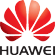 Контакт для регистрации проекта: partner.ru@huawei.com  ПримечаниеПартнерНазвание компанииНеобходимо для получения стандартной ценыПартнерФИОНеобходимо для получения стандартной ценыПартнерТел., E-mail Необходимо для получения стандартной ценыПартнерЖелаемый Дистрибьютор  Необходимо для получения стандартной ценыЗаказчикПроект/ЗапросНазвание заказчикаНеобходимо для получения стандартной ценыЗаказчикПроект/ЗапросНазвание проекта/запросаНеобходимо для получения стандартной ценыЗаказчикПроект/ЗапросФИОНеобходимо для получения спец. ценыЗаказчикПроект/ЗапросДолжность Необходимо для получения спец. ценыЗаказчикПроект/ЗапросТел., E-mailНеобходимо для получения спец. ценыЗаказчикПроект/ЗапросТип проекта:(новый обьект/расширение/модернизация)ЖелательноЗаказчикПроект/ЗапросСрок поставки / проведения тендораЖелательноЗаказчикПроект/ЗапросДругие вендрыЕсли естьЗаказчикПроект/ЗапросБюджет Желательно